ЗАЯВКА НА УЧАСТИЕ В СПЕЦКУРСЕ «ПРО.зрение»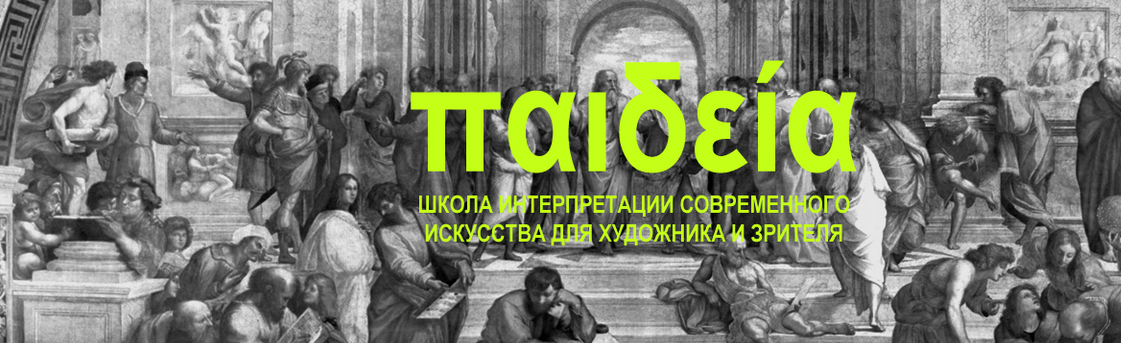 paideiaproject.tumblr.com / paideia.contact@gmail.com                                                                                                     +7 981 888 60 80
 +7 931 532 98 35
ФИОДАТА ЗАПОЛНЕНИЯОПИШИТЕ ВАШЕ ОТНОШЕНИЕ К СОВРЕМЕННОМУ ИСКУССТВУ, ВАШ ЗРИТЕЛЬСКИЙ И/ИЛИ АВТОРСКИЙ ОПЫТ (В СВОБОДНОЙ ФОРМЕ)E-MAILССЫЛКИ НА АДРЕСА В СОЦСЕТЯХ